Проєкт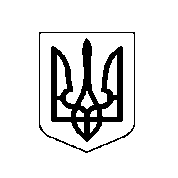 УКРАЇНАХОТИНСЬКА МІСЬКА РАДА VIII СКЛИКАННЯВИКОНАВЧИЙ КОМІТЕТПро надання одноразовоїгрошової допомогиРозглянувши звернення громадян, які опинилися в складних життєвих обставинах,  інші документи, керуючись  Порядком використання коштів передбачених у міському бюджеті для виплати одноразової грошової допомоги громадянам, які опинилися в складних життєвих та матеріально-побутових обставинах, статтею 34 Закону України “Про місцеве самоврядування в Україні”, виконавчий комітет Хотинської міської ради ВИРІШИВ:1.Надати  одноразову грошову допомогу (онкологічні захворювання) таким громадянам згідно додатку №  1;2. Надати одноразову грошову допомогу  (загальне захворювання, інше) таким громадянам згідно додатку № 2;3. Відмовити в наданні одноразової грошової допомоги таким громадянам згідно додатку № 3;4. Бухгалтерії міської ради виділити кошти в сумі – _________ гривень з загального фонду бюджету Хотинської міської ради.Міський голова 							Андрій ДРАНЧУК	                                     Додаток 1Рішення виконавчого комітету Хотинської міської радивід ____________2021 р. №  ________Надати  одноразову грошову допомогу (онкологічні захворювання):____________________________________________________________ ________________________________________________________________________________________________________________________Секретар міської ради							Сергій ЯКУБА	                                     Додаток 2Рішення виконавчого комітету Хотинської міської радивід _____________2021 р. №  ________Надати одноразову грошову допомогу  (загальне захворювання, інше):____________________________________________________________ ________________________________________________________________________________________________________________________Секретар міської ради							     Сергій ЯКУБА	                                    Додаток 3Рішення виконавчого комітету Хотинської міської радивід  ______________2021 р. №  ________Відмовити в наданні одноразової грошової допомоги :____________________________________________________________ ________________________________________________________________________________________________________________________Секретар міської ради							     Сергій ЯКУБАРІШЕННЯ № «__»_______2021 р.						                       м. Хотин